Composition Shopping CartUse the following elements to create your composition.Pick four of the following pitchesPick four of the following rhythmsPick two dynamicsPick 2 symbolsC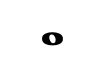 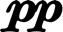 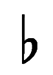 D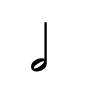 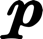 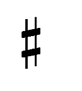 E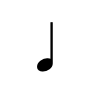 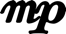 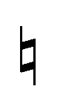 F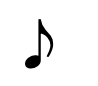 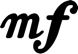 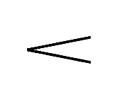 G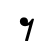 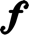 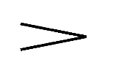 A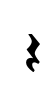 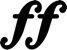 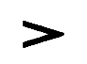 B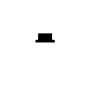 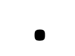 